H. AYUNTAMIENTO CONSTITUCIONAL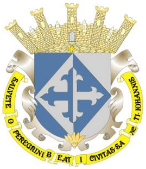 SAN JUAN DE LOS LAGOS, JALISCO, 2018-2021ORDEN DEL DIASESION  05  ORDINARIA DE AYUNTAMIENTO 05  DE  MARZO DEL AÑO 2019Hora de inicio: 12:00 p.m.Lugar de reunión: Sala de Sesiones del Palacio Municipal.I.- LISTA DE ASISTENCIA Y DECLARATORIA DE QUORUM LEGAL.II.- LECTURA, APROBACION Y FIRMA DEL ACTA DE LA SESION ORDINARIA NUMERO 04 DE FECHA 21 DE FEBRERO DEL 2019. III.- LECTURA Y APROBACION DEL ORDEN DEL DIA.-IV.- EL L.C.I. JESUS UBALDO MEDINA BRISEÑO, ALCALDE MUNICIPAL, MEDIANTE  SU OFICIO NUMERO 89/11-C/2019, DE FECHA 26 DE FEBRERO DEL 2019, SOLICITA SU APROBACION Y RECONOCIMIENTO DEL GABINETE MUNICIPAL DE PREVENCION SOCIAL DE LA VIOLENCIA Y LA DELINCUENCIA, EL CUAL SE ENCUENTRA DEBIDAMENTE FUNDAMENTADO Y ESTRUCTURADO DE LA SIGUIENTE MANERA:ACTA DE INTEGRACION Y ESTRUCTURA DEL GABINETE MUNICIPAL DE PREVENCION SOCIAL DE LA VIOLENCIA Y LA DELINCUENCIA. LO ANTERIOR PARA DAR CUMPLIMIENTO A LO DISPUESTO EN EL ARTICULO 21 DE LA CONSTITUCION  POLITICA DE LOS ESTADOS UNIDOS MEXICANOS, LOS ARTICULOS 1Y 17 DE LA LEY GENERAL DE PREVENCION SOCIAL DE LA VIOLENCIA Y LA DELINCUENCIA, ARTICULO 10 DE LA LEY DEL SISTEMA DE SEGURIDAD PUBLICA PARA EL ESTADO DE JALISCO, ARTICULO 1, 3, 4 FRACCION. IV, 13,14,15, 17, 23 DE LA LEY DE PREVENCION SOCIAL DE LA VIOLENCIA Y LA DELINCUENCIA DEL ESTADO DE JALISCO Y DEMAS ORDENAMIENTOS JURIDICOS APLICABLES. ASI COMO LO DISPUESTO EN EL PLAN NACIONAL DE DESARROLLO Y EL PLAN NACIONAL DE PREVENCION SOCIAL CONTRA LA VIOLENCIA Y LA DELINCUENCIA. EL CUAL QUEDARA CONFORMADO DE LA SIGUIENTE MANERA:L.C.I. JESUS UBALDO MEDINA BRISEÑO.- PRESIDENTE MUNICIPAL (COORDINADOR GENERAL).EL C. LUIS HUMBERTO CRUZ GARCIA REGIDOR DE SEGURIDAD PUBLICA.- (AREA DE REGIDURIA).DRA. GABRIELA DE LOS DOLORES PEREZ MARTIN.-DIRECTORA DE SERVICIOS MEDICOS MUNICIPALES (AREA DE SALUD).LIC. ELIA GONZALEZ MONTOYA.- DIRECTORA DE EDUCACION (AREA DE EDUCACION).EL C. JUAN RAMIREZ TOSTADO.- DIRECTOR DE DEPORTES (AREA DE DEPORTE).LIC. HUGO ARMANDO MARTINEZ ZACARIAS.-COMISARIO DE SEGURIDAD PUBLICA Y TRANSITO MUNICIPAL (DIRECCION DE SEGURIDAD PUBLICA).LIC. JOSEFINA DELGADO AREVALOS.-DIRECTORA DE ATENCION CIUDADANA (AREA DE PARTICIPACION CIUDADANA).ING. JAVIER JIMENEZ PADILLA.-DIRECTOR DE OBRAS PUBLICAS (AREA DE OBRAS PUBLICAS).EL C. ANDRES MARTINEZ PACHECO.- (AREA DE PREVENCION SOCIAL).LA C. EVARISTA PICASO VAZQUEZ.-DIRECTORA DEL DIF (DIF MUNICIPAL).LIC. NIDIA ALEJANDRA SALGADO CEDILLO.-DIRECTORA DEL INSTITUTO DE LA MUJER MUNICIPAL (INSTITUTO MUNICIPAL DE LA MUJER). LIC. DIANA LAURA MARTINEZ ESTRADA.-DIRECTORA DEL INSTITUTO DE LA JUVENTUD (INSTITUTO MUNICIPAL DE LA JUVENTUD).LA LIC. ANA LUCIA PEREZ DE LA TORRE ASESPRA.-TECNICO PEDAGOGICO DE LA SUPERVICION 082 INSTITUCION EDUCATIVA PUBLICA Y HNO. MANUEL RAMON CAMOU BORQUEZ.- DIRECTOR DEL COLEGIO FRAY MIGUEL DE BOLONIA INSTITUCION EDUCATIVA (PRIVADAS).EL C. JOSE GUADALUPE VALDIVIA MORENO.-SECTOR EMPRESARIAL.EL C. GUSTAVO MUÑOZ MUÑOZ.-REPRESENTANTE DEL SECTOR OBRERO Y CAMPESINO.EL C. LUIS DE ALBA.-ASOCIACIONES CIVILES Y VECINALES.-LA C. NEREIDA MENDEZ MEDINA.-LIDERES COMUNITARIOS.-LIC. HILDA ANGELICA PALOS GUERRERO.-SECRETARIO TECNICO.-COORDINADOR JURIDICO DE SEGURIDAD PUBLICA.V.- EL L.C.I. JESUS UBALDO MEDINA BRISEÑO, ALCALDE MUNICIPAL, MEDIANTE SU OFICIO NUMERO 091/11-C/2019, DE FECHA 26 DE FEBRERO DEL 2019, PONE A SU CONSIDERACION LA ACEPTACION POR PARTE DE ESTE H. AYUNTAMIENTO, DE LAS RECOMENDACIONES 1/2014 Y 2/2014, EMITIDAS POR EL OBSERVATORIO CIUDADANO PARA LA GESTION INTEGRAL DEL AGUA PARA EL ESTADO DE JALISCO, CON MOTIVO DE LA CONSTRUCCION DEL PROYECTO DENOMINADO PRESA “EL ZAPOTILLO” Y LA CONSTRUCCION DEL PROYECTO DENOMINADO ACUEDUCTO “ZAPOTILLO –LEON”. SE ANEXA EXPOSICION DE MOTIVOS.VI.- EL L.C.I. JESUS UBALDO MEDINA BRISEÑO, ALCALDE MUNICIPAL, MEDIANTE  SU OFICIO NUMERO 92/11-C/19, DE FECHA 26 DE FEBRERO DEL 2019, SOLICITA SU APROBACION PARA LA INCLUSION DEL AYUNTAMIENTO EN EL PROGRAMA SOCIAL “RECREA” EDUCANDO PARA LA VIDA, PARA EL EJERCICIO FISCAL 2019, PARA LLEVAR A CABO LA FIRMA DEL CONVENIO SE REQUIERE DE LA APROBACION DE LOS SIGUIENTES PUNTOS:SE AUTORICE  AL ALCALDE MUNICIPAL, TESORERO, SINDICO Y SECRETARIO GENERAL, PARA CELEBRAR EL CONVENIO DE COLABORACION.APROBACION DE LOS RECURSOS QUE SE DEBAN DE EROGAR PARA CUBRIR LA PARTE QUE LE CORRESPONDA AL AYUNTAMIENTO EN EL MARCO DEL PROGRAMA.APROBACION PARA LA AFECTACION Y RETENCION DE PARTICIPACIONES FEDERALES PRESENTES Y FUTURAS QUE INTEGREN EL MONTO DE LA APORTACION MUNICIPAL EN EL MARCO DEL PROGRAMA.SE ANEXA COPIA DE REGLAS DE OPERACIÓN.SOLICITUDES DE EMPLEADOS MUNICIPALES:VII.- EL C. MANUEL BECERRA MARQUEZ, JUBILADO, MEDIANTE SU ESCRITO DE FECHA DE RECIBIDO 19 DE FEBRERO DEL 2019, SOLICITA DE LA MANERA MAS ATENTA SU APOYO PARA CUBRIR LOS GASTOS MEDICOS DE UNA CIRUGIA QUE LE FUE REALIZADA A SU ESPOSA LA C. HORTENCIA CRUZ MARQUEZ, CUYOS GASTOS ASCIENDEN A LA CANTIDAD DE $5,438.90 (CINCO MIL CUATROCIENTOS TREINTA Y OCHO PESOS 90/100 M.N.).VIII.- ASUNTOS GENERALES.-IX.- CLAUSURA DE LA SESION.